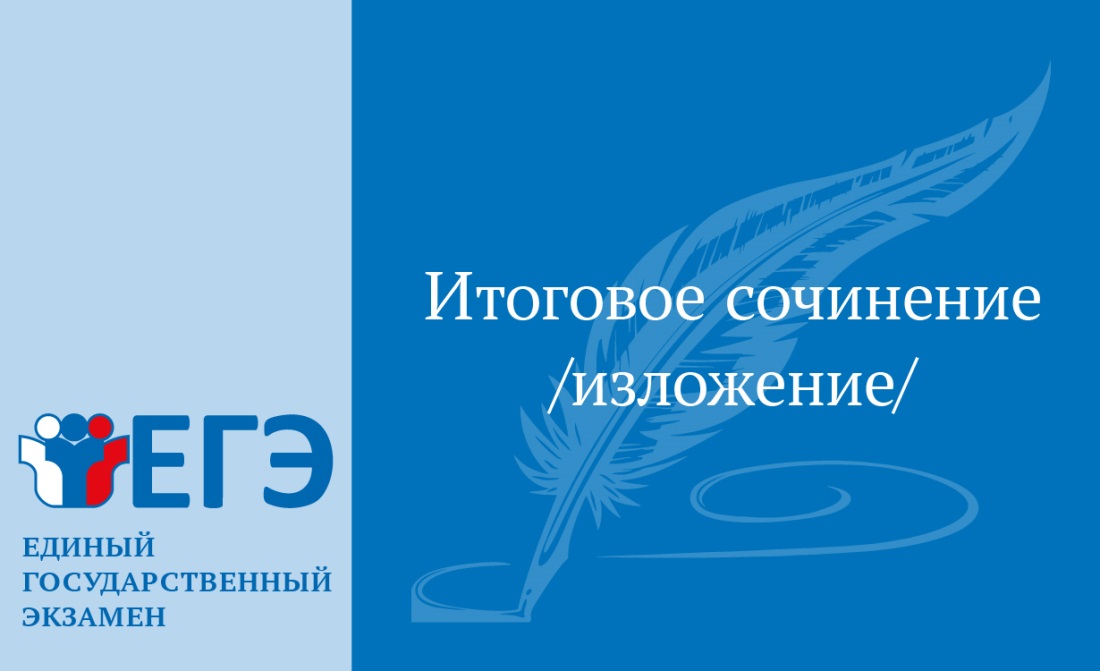 Расписание проведения итогового сочинения (изложения)в 2023-2024 учебном годуОсновной срокДополнительные срокиДополнительные сроки6 декабря 2023 года 7 февраля 2024 года 10 апреля 2024 года 